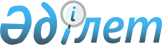 Мәртөк ауданының ауылдық елді мекендеріне жұмыс істеу және тұру үшін келген денсаулық сақтау, білім беру, әлеуметтік қамсыздандыру, мәдениет, спорт және агроөнеркәсіптік кешен саласындағы мамандарға, ауылдар, кенттер, ауылдық округтер әкімдері аппараттарының мемлекеттік қызметшілеріне 2024 жылға әлеуметтік қолдау көрсету туралыАқтөбе облысы Мәртөк аудандық мәслихатының 2023 жылғы 29 желтоқсандағы № 81 шешімі
      Қазақстан Республикасының "Қазақстан Республикасындағы жергілікті мемлекеттік басқару және өзін-өзі басқару туралы" Заңының 6 бабына, Қазақстан Республикасының "Агроөнеркәсіптік кешенді және ауылдық аумақтарды дамытуды мемлекеттік реттеу туралы" Заңының 18 бабының 8 тармағына, Қазақстан Республикасы Ұлттық экономика министрінің 2014 жылғы 6 қарашадағы № 72 "Ауылдық елді мекендерге жұмыс істеуге және тұруға келген денсаулық сақтау, білім беру, әлеуметтік қамсыздандыру, мәдениет, спорт және агроөнеркәсіптік кешен саласындағы мамандарға, ауылдар, кенттер, ауылдық округтер әкімдері аппараттарының мемлекеттік қызметшілеріне әлеуметтік қолдау шараларын ұсыну қағидаларын бекіту туралы" (Нормативтік құқықтық актілерді мемлекеттік тіркеу тізілімінде № 9946 болып тіркелген) бұйрығына және Қазақстан Республикасы Ұлттық экономика министрінің 2023 жылғы 29 маусымдағы № 126 "Ауылдық елді мекендерге жұмыс істеу және тұру үшін келген денсаулық сақтау, білім беру, әлеуметтік қамсыздандыру, мәдениет, спорт және агроөнеркәсіптік кешен саласындағы мамандарға, ауылдар, кенттер, ауылдық округтер әкімдері аппараттарының мемлекеттік қызметшілеріне әлеуметтік қолдау шараларын ұсыну мөлшерін айқындау туралы" (Нормативтік құқықтық актілерді мемлекеттік тіркеу тізілімінде № 32927 болып тіркелген) бұйрығына сәйкес, Мәртөк аудандық мәслихаты ШЕШТІ:
      1. Мәртөк ауданының ауылдық елді мекендеріне жұмыс істеу және тұру үшін келген денсаулық сақтау, білім беру, әлеуметтік қамсыздандыру, мәдениет, спорт және агроөнеркәсіптік кешен саласындағы мамандарға, ауылдар, кенттер, ауылдық округтер әкімдері аппараттарының мемлекеттік қызметшілеріне 2024 жылға келесі әлеуметтік қолдау көрсетілсін:
      1) көтерме жәрдемақы жүз еселенген айлық есептік көрсеткішке тең сомада;
      2) тұрғын үй сатып алу немесе салу үшін әлеуметтік қолдау – бюджеттік кредит:
      ауданның әкімшілік орталығы болып табылатын ауылдық елді мекендерге келген мамандар үшін айлық есептік көрсеткіштің екі мың бес жүз еселенген мөлшерінен аспайтын сомада;
      ауылдық елді мекендерге келген мамандар үшін айлық есептік көрсеткіштің екі мың еселенген мөлшерінен аспайтын сомада.
      2. "Мәртөк аудандық мәслихатының аппараты" мемлекеттік мекемесі заңнамада белгіленген тәртіппен:
      осы шешімді оны ресми жарияланғаннан кейін Мәртөк аудандық мәслихатының интернет-ресурсында орналасуды қамтамасыз етсін.
      3. Осы шешім 2024 жылғы 1 қаңтардан бастап қолданысқа енгізіледі.
					© 2012. Қазақстан Республикасы Әділет министрлігінің «Қазақстан Республикасының Заңнама және құқықтық ақпарат институты» ШЖҚ РМК
				
      Мәртөк аудандық мәслихатының төрағасы 

Т. Көлкебаев
